العنوان باللغة العربيةالعنوان باللغة الإنجليزيةخطة مقدمة استكمالاً لمتطلبات الحصول على درجة الماجستير في الإعلامإعداد الطالب 
اسم الطالبرقمه الجامعيإشراف........................مرتبته العلمية أستاذ دكتور/ أستاذ مشارك/ أستاذ مساعدالفصل الدراسي .............العام الجامعي ...............المملكة العربية السعوديةوزارة الــــتــــعــــلـــــيــــمجـامـعــة الـمـلـك سـعـود
عـمـادة الـدراســات الـعليـا
 كليـة الآداب ــــ قسم الإعـلام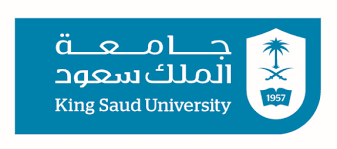 